/LAND TRAINING SUPERVISION LISBURN CITY SWIMMING CLUB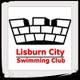 National Junior & AG1 Squad –   Parents are responsible for covering/swapping any supervision slots they are unable to attend		COMBINED LAND TRAINING TUESDAY & THURSDAY WITH MARY  “Swim Ireland has a policy that NO individual should be alone with a child and ALL pool and dry land training sessions MUST be supervised”Swim Ireland Safeguarding Children 2010– Policies and Procedures page 36           www.swimireland.ieWeek CommencingTUESDAY 5-5:301ST Session SupervisorTUESDAY 5:30-62nd Session SupervisorPlaceTHURSDAY1ST Session SupervisorTHURSDAY2nd Session SupervisorPlace04/11/2019JAMISONSHAWESTUDIOROBSONMORROWSTUDIO11/11/2019FERRIEMcMATHSTUDIOSTANLEYFTZPATRICKSTUDIO18/11/2019COLEMANLAMONTSTUDIOO’KANEMcERLANESTUDIO25/11/2019ROBSONATKINSONSTUDIOMAMIJSSLATTERYSTUDIO02/12/2019O’KANEFERGUSONSTUDIOCOLEMANBICKERSTAFFESTUDIO09/12/2019STANLEYBOYDSTUDIOFERRIEJACQUEMINSTUDIO16/12/2019JAMISONSTRONGSTUDIOROBSONPACIASTUDIO23/12/2019MAMIJSRAFFOSTUDIOJAMISONKEYSSTUDIO